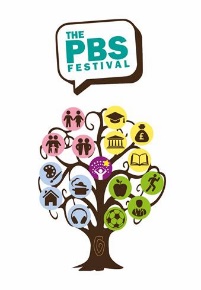 TimeThink HutConversation StreetTalking TentSkills TentRoom 101  The Great OutdoorsThe Great Outdoors10Kelly Avery and Ricky Callow – Case StudyJulie Eshlemen- Organisational Behaviour ManagementSam Corbett –Preference Assessments and Rapport Building workshopMindfulness – Day WellsChange 60Peter Kinsey – Think tank discussion on recruitmentNetworkingCraft areaGnome Hunt10.30Sophie Le  and Erin Allen – Supporting Transforming Care Cohort in the CommunityJulie Eshlemen- Organisational Behaviour ManagementSam Corbett –Preference Assessments and Rapport Building workshopMindfulness- Day WellsChange 60Peter Kinsey – Think tank discussion on recruitmentNetworkingCraft areaGnome Hunt11Andy Bamber – MDP Preventative Team MeetingsRoy Deveau-Practise LeadershipPALMS- early intervention approacheslunchNetworkingCraft areaGnome HuntFive a side11.30Makaton – Impact of Makaton Town ProjectRoy Deveau-Practise LeadershipPALMS- early intervention approacheslunchChange 60Maria Mills- Think tank discussion on collaborationNetworkingCraft areaGnome HuntTeam workexercise12Jimmy Ridley – Reducing Restrictions Network StandardslunchLunchGreen Screen- Loddon SchoolChange 60Maria Mills- Think tank discussion on collaborationNetworkingCraft areaGnome HuntFive a side12.30Zoe Anderson – Implementing a PBS frameworklunchLunchGreen Screen- Loddon SchoolNetworkingCraft areaGnome HuntTeam work exercise1LunchlunchProActive Community – Collaboration Tai Chi – Peter KinseyChange 60Becki Crofts – Think tank discussion on quality assuranceNetworkingCraft areaGnome HuntFive a side1.30LunchUs In A Bus- Intensive InteractionHampshire County Council – Sharing practiceTai Chi – Peter KinseyChange 60Becki Crofts – Think tank discussion on quality assuranceNetworkingCraft areaGnome HuntTeam work exercise2LunchUs In A Bus- Intensive InteractionJonathan Beebee – Intro to PBSNetworkingCraft areaGnome Hunt2.30Samara Moore, Voke Okere and Dave Lewes – Transforming Care Case StudyGillian Nethell- How we do it here! Swansea University Health BoardJonathan Beebee – Intro to PBSVirtual Reality - RescapeChange 60Jo Coulsen – Think tank discussion on Specialist support in community settingsNetworkingCraft areaGnome Hunt3Solent NHS Trust – Case StudyGillian Nethell- How we do it here! Swansea University Health BoardDay Wells- Mindfulness in every day working practiceVirtual Reality- RescapeChange 60Jo Coulsen – Think tank discussion on Specialist support in community settingsNetworkingCraft areaGnome HuntFive a side Final3.30Surry PBS Network – Coaches ProgrammeLuke Watts – Managers PerspectiveDay Wells- Mindfulness in every day working practiceNetworkingCraft areaGnome HuntFive a side Final4Surry PBS Network – Coaches ProgrammeLuke Watts – Managers PerspectiveNetworkingCraft areaGnome HuntFive a side Final4.30NetworkingCraft areaGnome HuntFive a side Final5-6.30People’s PBS Awards in Skills TentPeople’s PBS Awards in Skills TentPeople’s PBS Awards in Skills TentPeople’s PBS Awards in Skills TentPeople’s PBS Awards in Skills TentNetworkingCraft areaGnome HuntFive a side Final